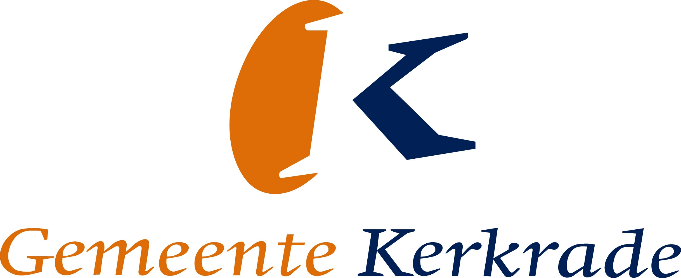 z.o.z.Aanvraag indienen in de periode 1 april tot 1 juli 2024U kunt de aanvraag per post of mail sturenGemeente Kerkrade t.a.v. Domein Burger/’Buurt- Huiskamers’Postbus 600 6460 AP Kerkrade OFgemeentehuis@kerkrade.nl  onder vermelding van: Domein Burger/’Buurt- Huiskamers’U kunt de aanvraag ook afgevenStadskantoor - gemeente Kerkrade Markt 336461 EC Kerkradet.a.v. Domein Burger/’Buurt- Huiskamers’Let op: aanvragen buiten de genoemde periode worden niet in behandeling genomen.Aanvraagformulier ten behoeve van ‘Lief- en Leedpotje’ voorBuurt-/Huiskamers - 2024Aanvraagformulier ten behoeve van ‘Lief- en Leedpotje’ voorBuurt-/Huiskamers - 2024Aanvraagformulier ten behoeve van ‘Lief- en Leedpotje’ voorBuurt-/Huiskamers - 2024Naam van de Buurt-/ HuiskamerNaam van de Buurt-/ HuiskamerAdres van de Buurt-/Huiskamer (straat, huisnummer en postcode)Adres van de Buurt-/Huiskamer (straat, huisnummer en postcode)Naam van de aanvragerNaam van de aanvragerAdres van de aanvrager (straat, huisnummer en postcode)Adres van de aanvrager (straat, huisnummer en postcode)Telefoonnummer van de aanvrager (contactpersoon Buurt-/Huiskamer)Telefoonnummer van de aanvrager (contactpersoon Buurt-/Huiskamer)Email adres van de aanvragerEmail adres van de aanvragerRekeningnummerTen name van Noteer uw IBAN-nummer (18 karakters, voorbeeld: NL00INGB0001234567). Controleer of u het nummer goed hebt ingevuld!Noteer uw IBAN-nummer (18 karakters, voorbeeld: NL00INGB0001234567). Controleer of u het nummer goed hebt ingevuld!Datum ondertekeningDatum ondertekeningHandtekening van de aanvragerOnderstaande persoon, verbonden aan de buurt-huiskamer, verklaart akkoord te zijn met deze aanvraag.NaamAdres (straat-huisnummer-postcode)TelefoonnummerHandtekeningMet ondertekening van dit formulier verklaart de aanvrager dat de opgenomen gegevens juist en volledig zijn en dat hij/zij gerechtigd is deze aanvraag in te dienen namens de betreffende Buurt-/Huiskamer. Met dit formulier wordt de aanvraag gedaan om in aanmerking te komen voor de gemeentelijke bijdrage voor de Buurt-/Huiskamerprojecten.Dit in het kader van de programmatische aanpak van eenzaamheid binnen ‘VIE-Leven in beweging’.